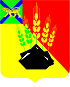 АДМИНИСТРАЦИЯ МИХАЙЛОВСКОГО МУНИЦИПАЛЬНОГО РАЙОНА ПОСТАНОВЛЕНИЕ 
18.03.2019                                         с. Михайловка                                                           № 227-паОб утверждении Порядка осуществления отделомвнутреннего муниципального финансового контроляи контроля в сфере закупок полномочий по внутреннему муниципальному финансовому контролю в Михайловском муниципальном районеВ соответствии с Бюджетным кодексом Российской Федерации, решением Думы Михайловского муниципального района от 25.08.2017 № 205-НПА «Об утверждении «Положения о бюджетном процессе в Михайловском муниципальном районе», постановлением администрации Михайловского муниципального района от 09.06.2014 № 674-па «Об утверждении Порядка осуществления внутреннего муниципального финансового контроля органами местного самоуправления Михайловского муниципального района», в целях организации и осуществления внутреннего муниципального финансового контроля за использованием бюджетных средств районного бюджета администрация Михайловского муниципального районаПОСТАНОВЛЯЕТ:1. Утвердить Порядок осуществления отделом внутреннего муниципального финансового контроля и контроля в сфере закупок полномочий по внутреннему муниципальному финансовому контролю в Михайловском муниципальном районе (прилагается).2. Признать утратившим силу постановление администрации Михайловского   муниципального   района   от  16.07.2018 г.  № 818 - па  «Об утверждении Порядка осуществления отделом внутреннего муниципального финансового контроля и контроля в сфере закупок полномочий по внутреннему муниципальному финансовому контролю и контролю в сфере закупок в Михайловском муниципальном районе».3. Главным распорядителям средств бюджета Михайловского муниципального района довести настоящее постановление до подведомственных учреждений. 4. Муниципальному казенному учреждению «Управление по организационно-техническому обеспечению деятельности администрации Михайловского муниципального района» (Хачатрян Г.В.) разместить настоящее постановление на официальном сайте администрации Михайловского муниципального района.5. Настоящее постановление вступает в силу с момента размещения на сайте.6. Контроль за исполнением настоящего постановления оставляю за собой.И.о. главы Михайловского муниципального района –главы администрации района                                                           П.А. Зубок